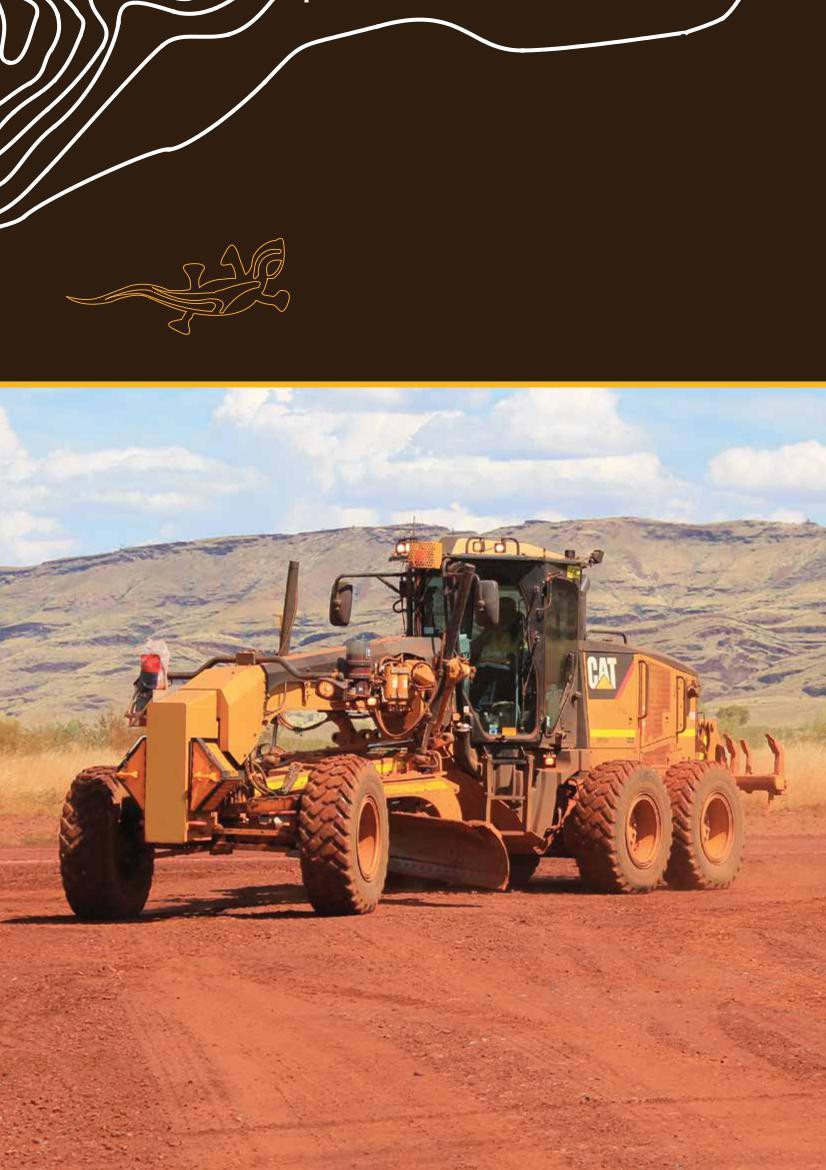 CAPABILITY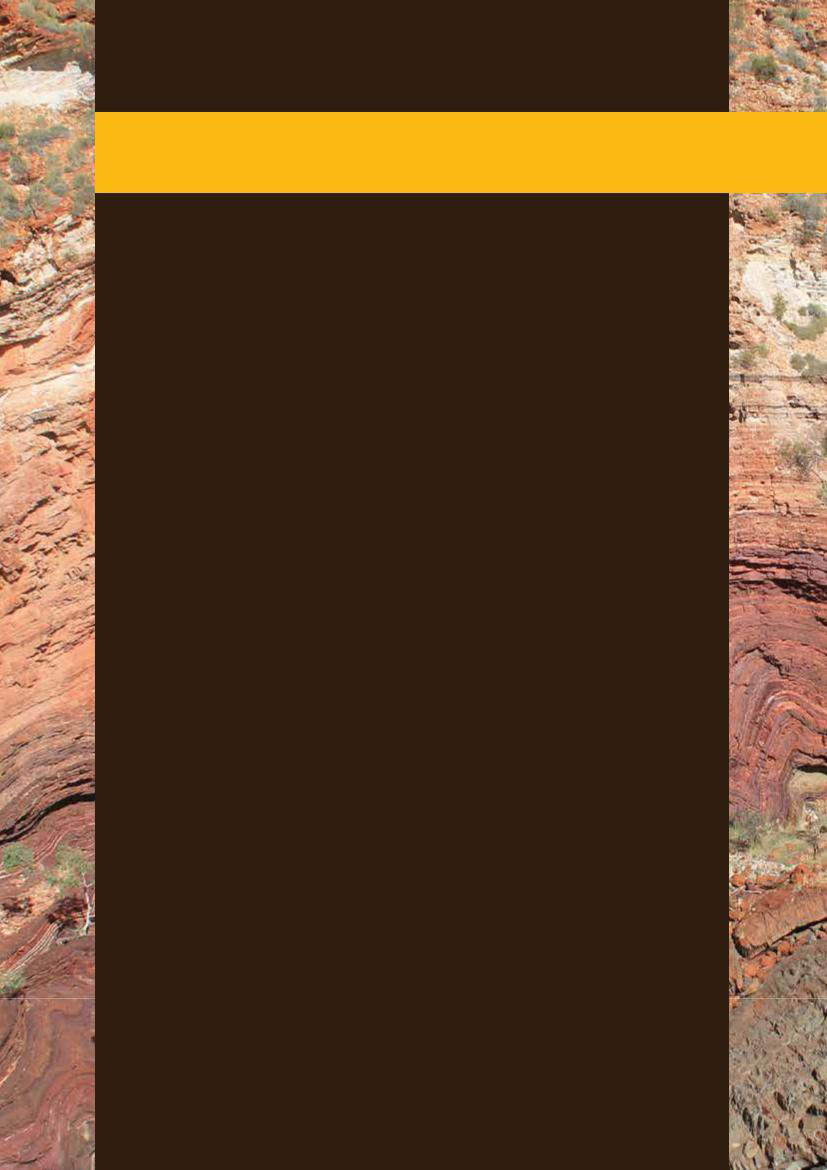 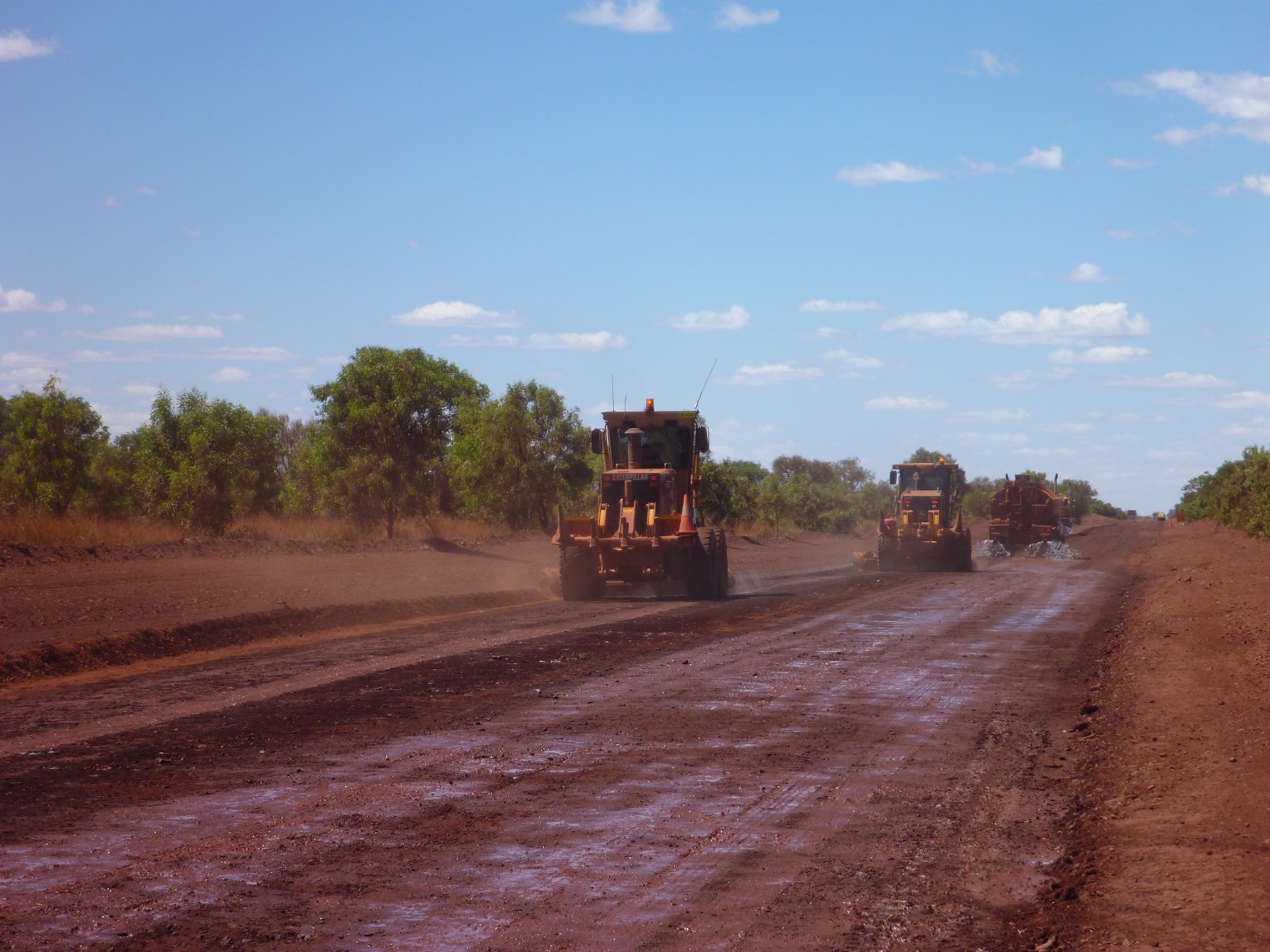 STATEMENT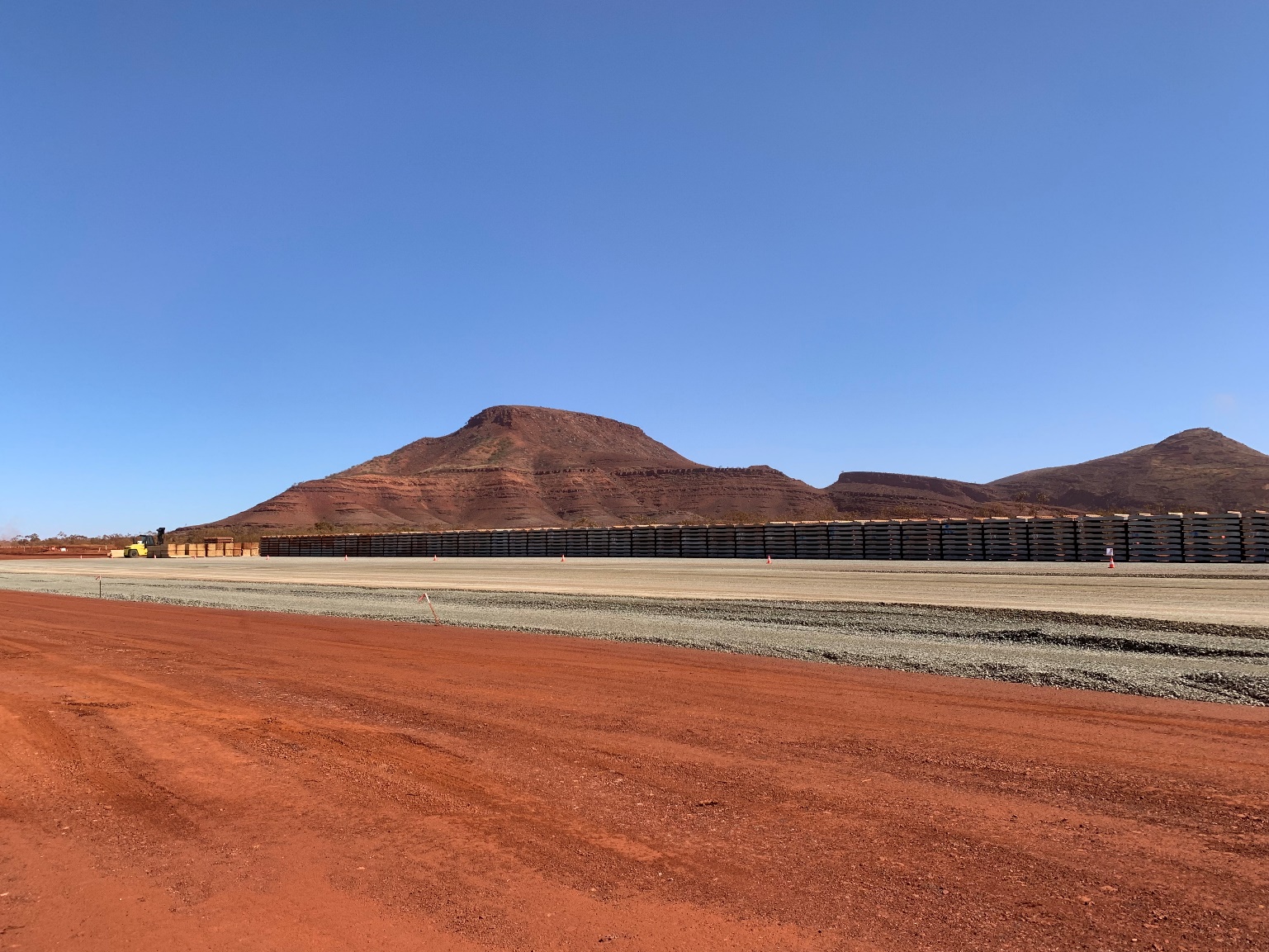 MUNTULGURAGURUMAWHO WE AREMuntulgura Guruma Pty Ltd (MGPL) is an Indigenous contracting company providing civil and mining services within the Pilbara region of Western Australia. We offer a unique contracting service with the ability to provide a high degree of local Indigenous content.The company is a 50/50 partnership between iContracting Pty Ltd (iContracting) and HHF Pty Ltd (a company set up to pursue business interest of the Eastern Guruma Hughes and Hicks families).Eastern Guruma country covers 6,500 square kilometres around Tom Price and Karijini National Park in the Eastern Pilbara region of Western Australia, and includes mine sites such as FMG Solomon, RTIO Greater Brockman mines, and RTIO Tom Price.Works undertaken by MGPL will involve employment of Eastern Guruma people and the utilisation local employees and subcontractors wherever possible. WHAT WE DOMGPL has built a reputation for delivering work of a high standard, on time and on budget. We build work teams that are responsive, flexible, well trained and are supported by the project management and engineering experience of our management group.Access to our extensive plant list provides further cost and scheduling efficiencies to our clients.MGPL aims to provide a diverse range of services to both private and government clients. We partner with our clients to safely, sustainably and reliably deliver projects as required. MGPL’s capability includes:MUNTULGURA 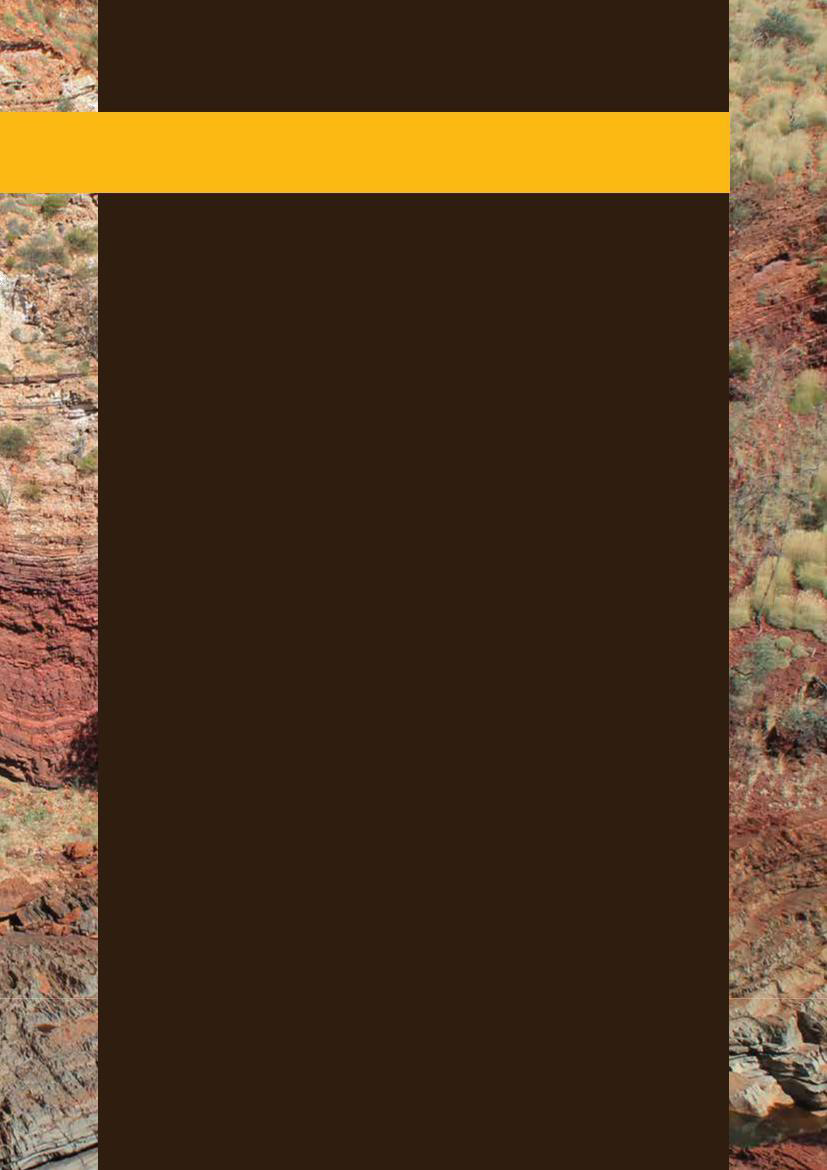 GURUMA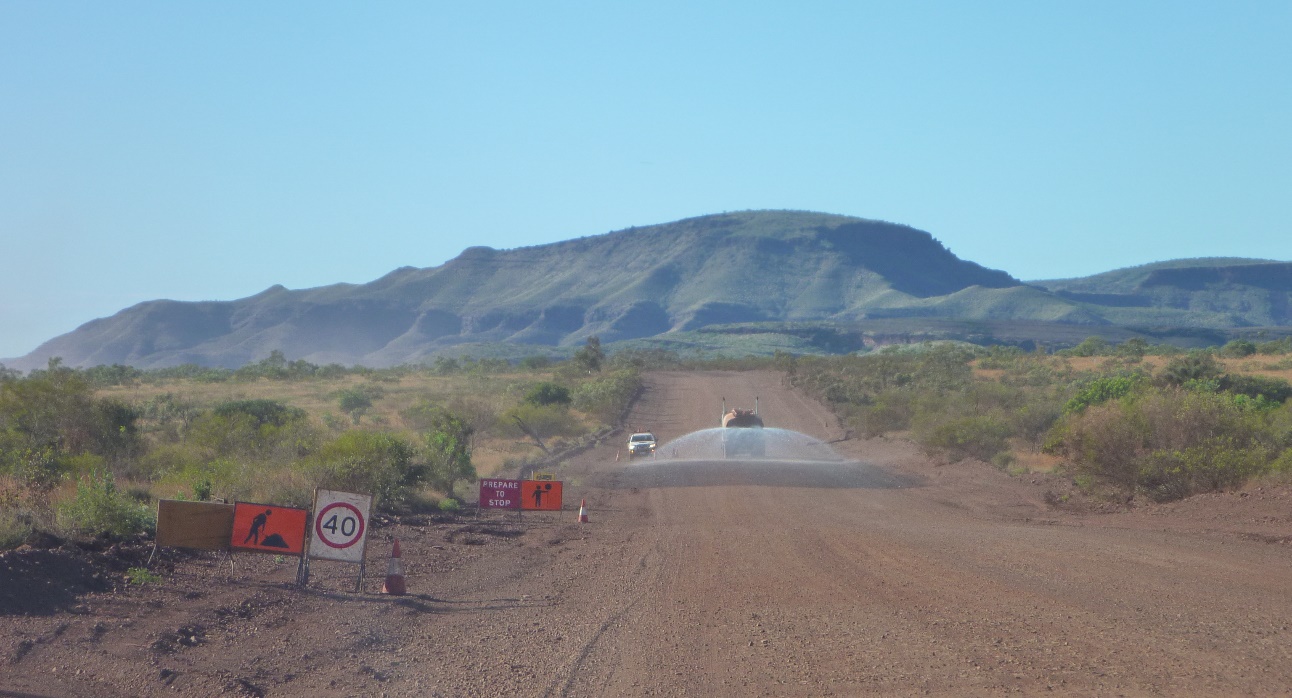 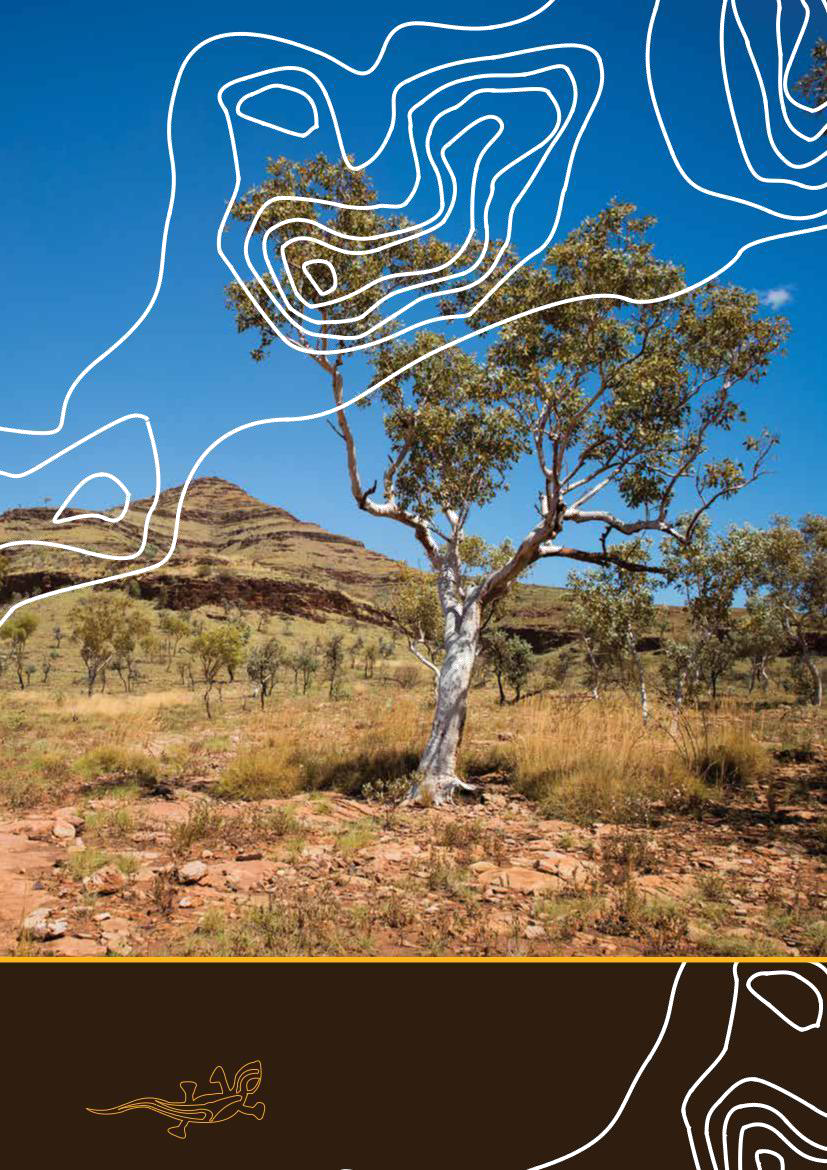 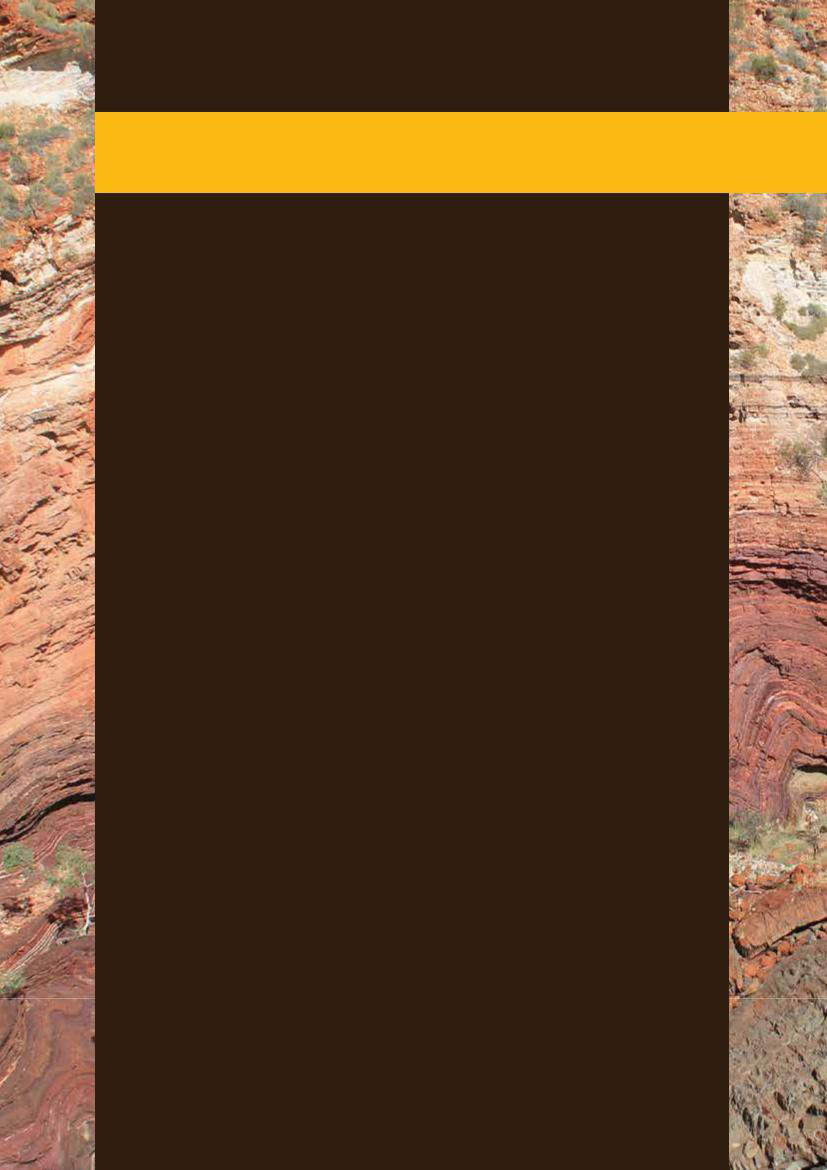 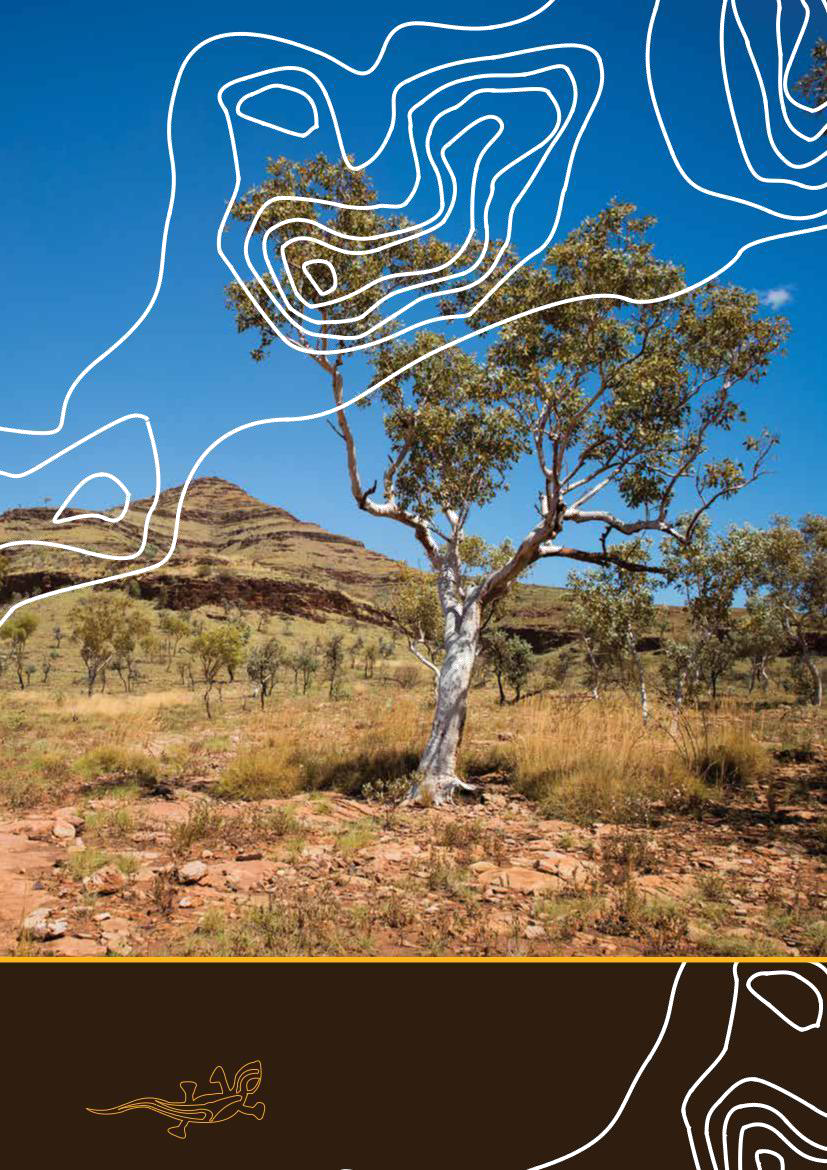 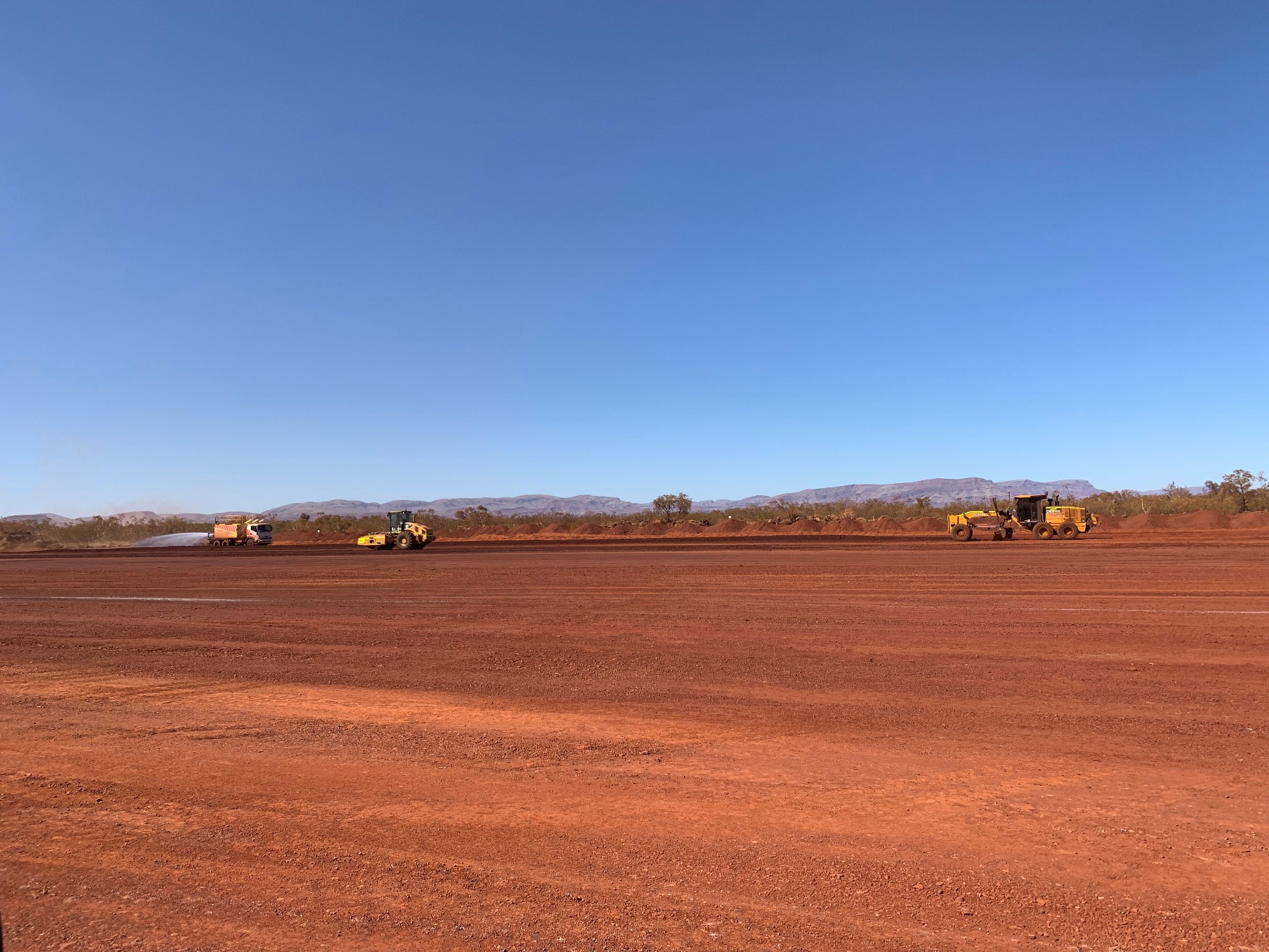 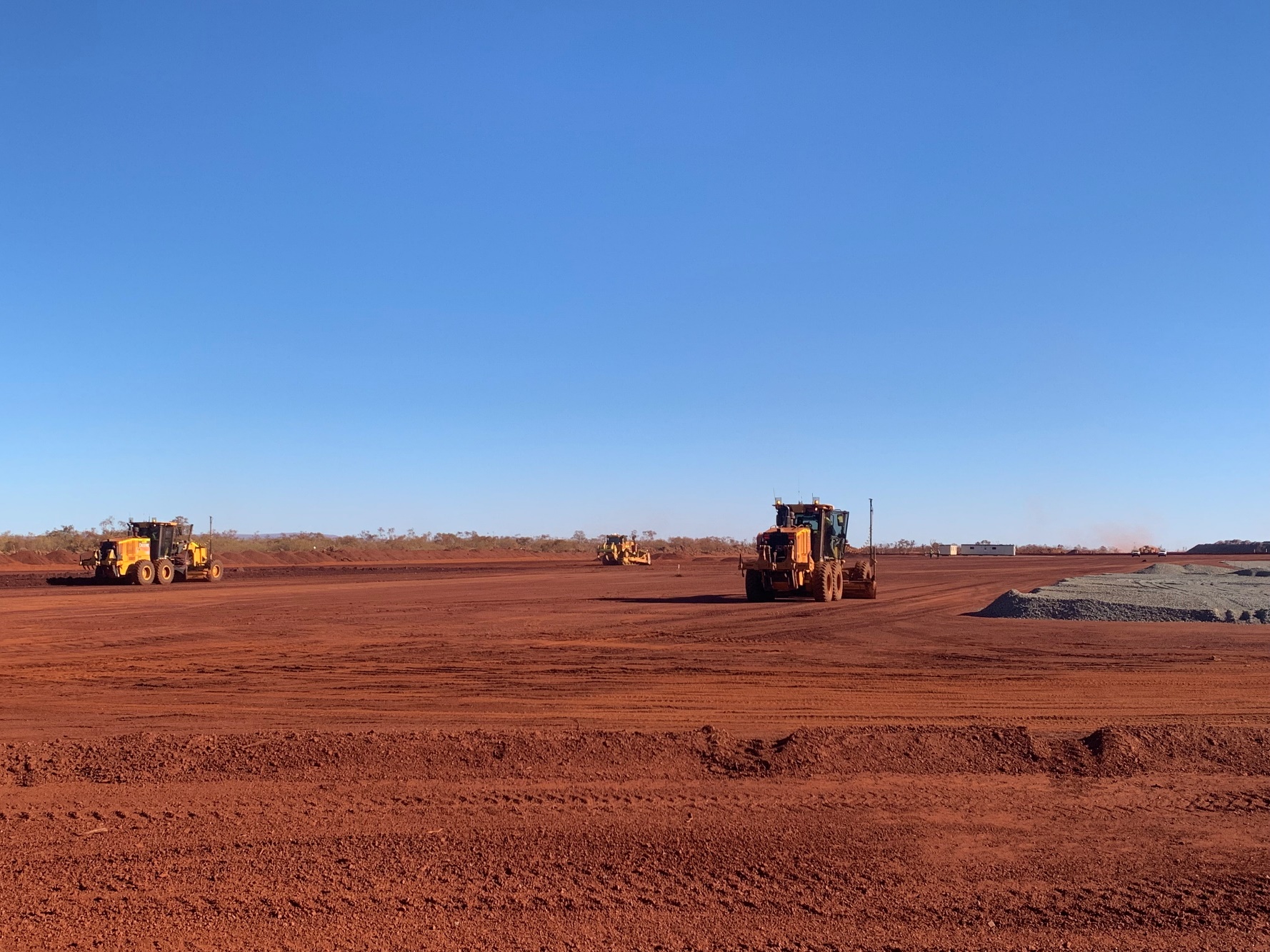 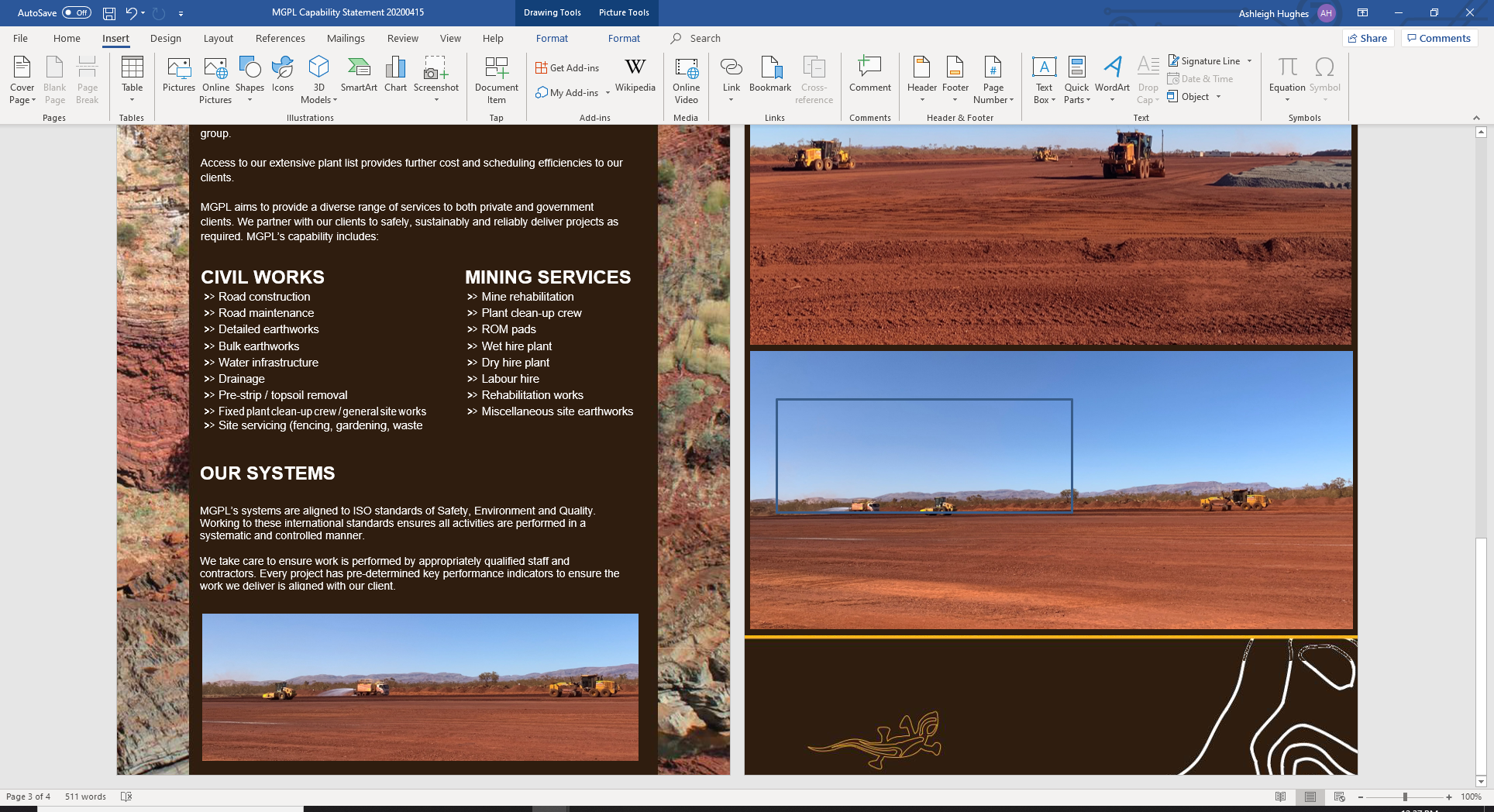 